УПРАВЛЕНИЕ ОБРАЗОВАНИЯ Г. МАХАЧКАЛЫМУНИЦИПАЛЬНОЕ БЮДЖЕТНОЕ ОБЩЕОБРАЗОВАТЕЛЬНОЕ УЧРЕЖДЕНИЕ«ГИМНАЗИЯ №33» г. Махачкалы« Коррупции нет места в нашей жизни»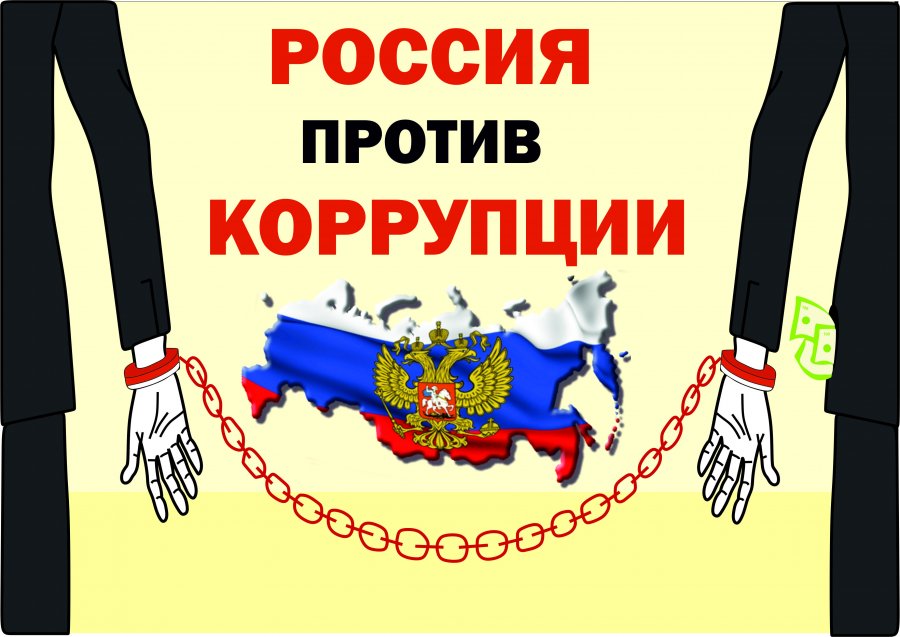 Подготовила:кл.руководитель 9 «2» ДжидалаеваС.Б.Махачкала 2018Цель: формирование антикоррупционного мышления.Задачи: сформировать навыки адекватной и личностной оценки данного социального явления с опорой на принцип историзма;-сформировать комплекс знаний в коррупциогенных ситуациях, обеспечивающих поведение в соответствии с правовыми и морально-этическими нормами; .-стимулировать мотивацию антикоррупционного поведенияКраткое содержание:В ходе мероприятия ребята отвечали на вопрос «Есть ли в нашей жизни место коррупции?» . Были приведены жизненные актуальные ситуации, в ходе обсуждений были подведены итоги.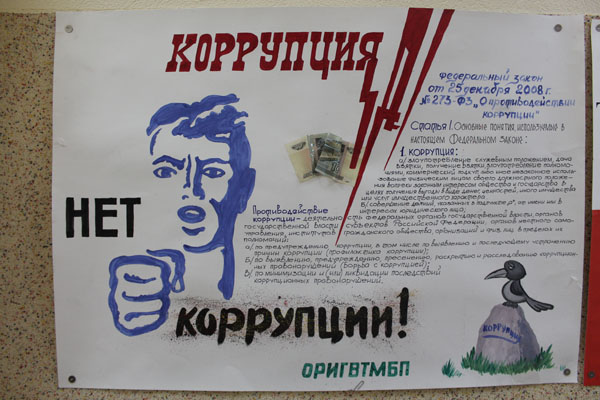 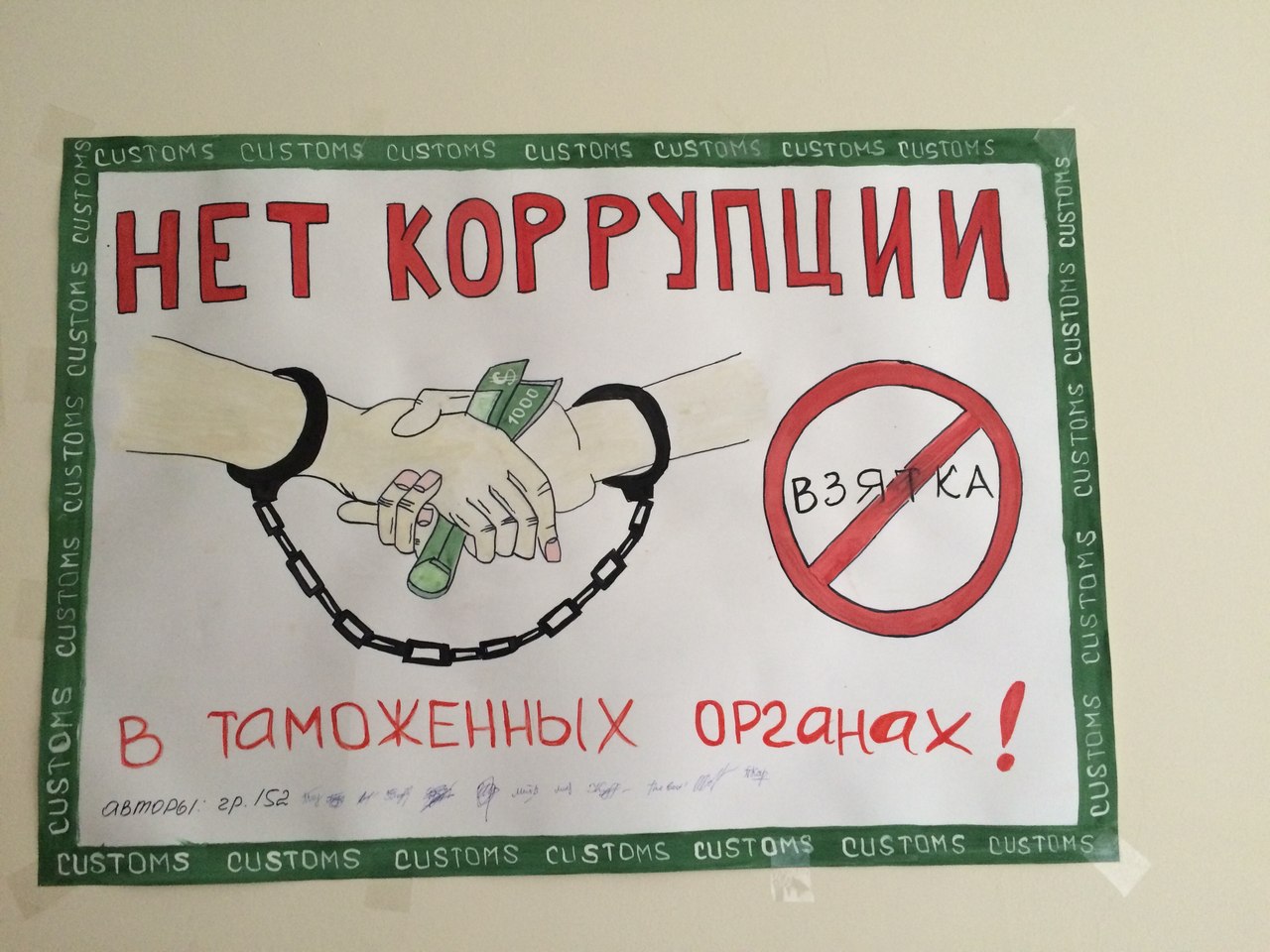 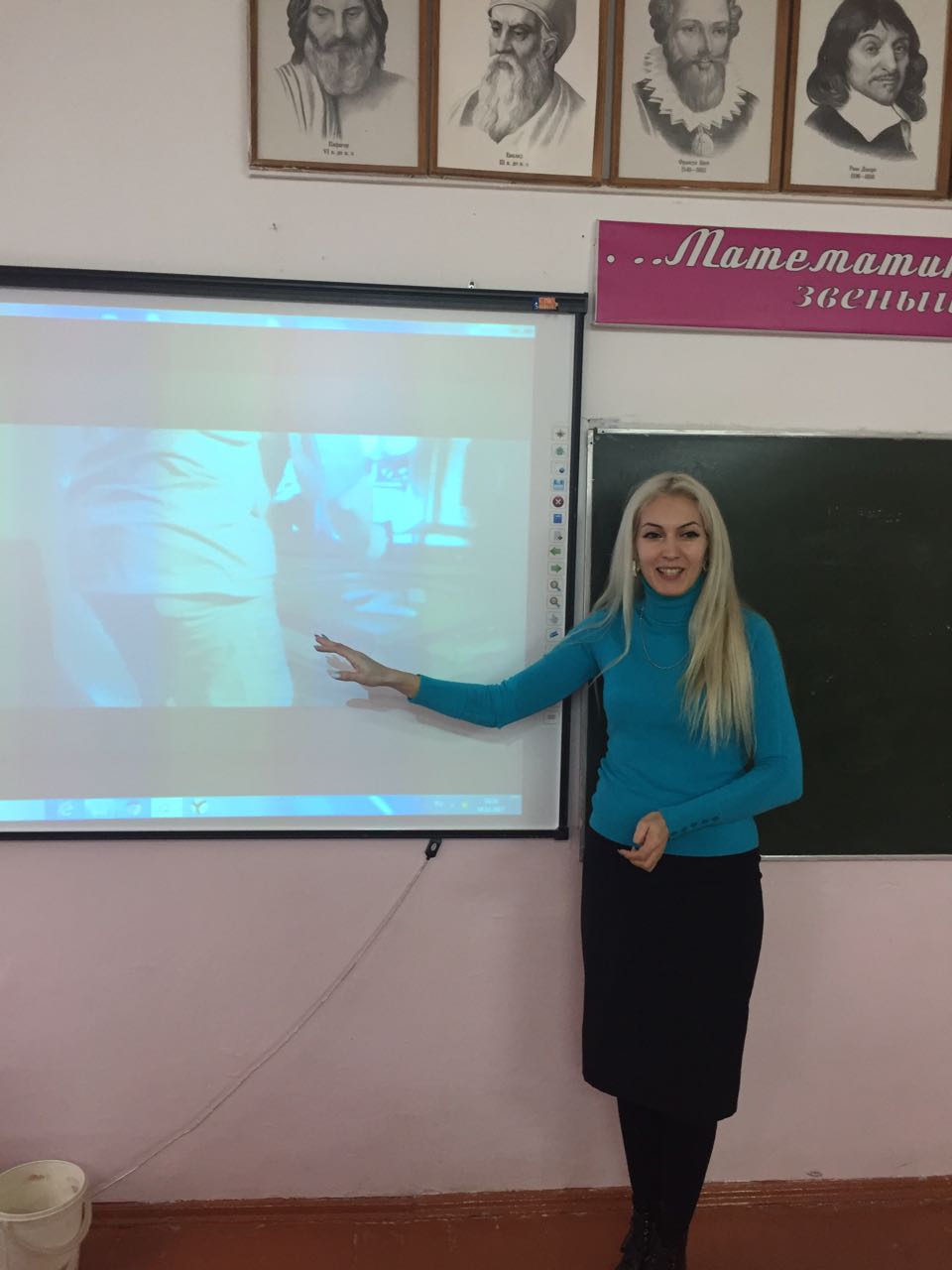 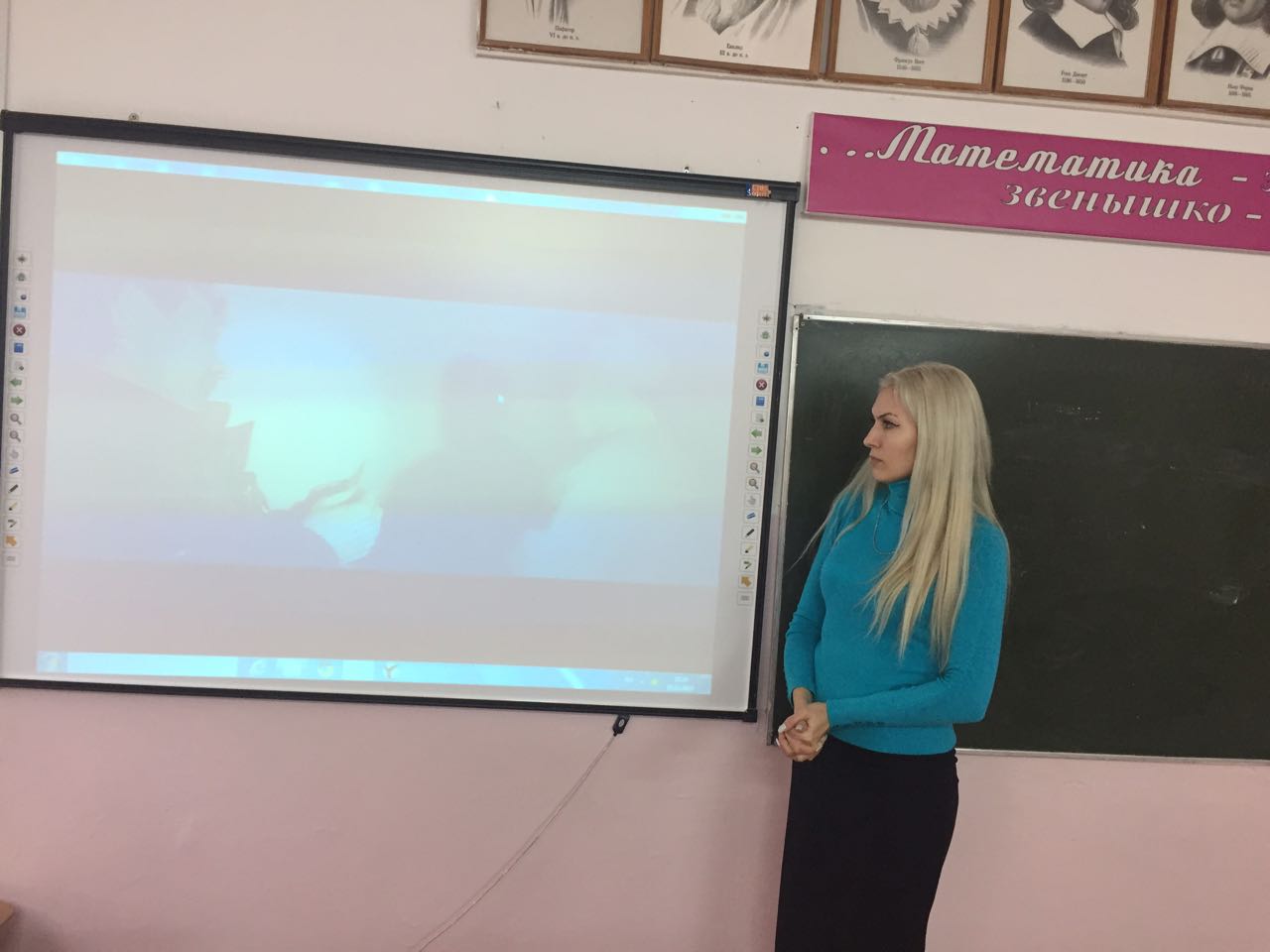 